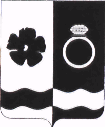 Совет Приволжского муниципального районаРешение                    от     26.03.2020 г.                                            №      18     г. Приволжск О награждении 	Рассмотрев ходатайство исполняющего обязанности исполнительного директора МУП «Приволжское ТЭП» комиссия по наградам Приволжского муниципального района в соответствии с решением Совета № 61 от 30.06.2010 «Об утверждении Положения «О наградах Приволжского муниципального района» (в новой редакции), Постановлением администрации Приволжского муниципального района №275-п от 09.04.2013 «О наградах и поощрениях главы администрации Приволжского муниципального района» (внесены изменения от 14.01.2016 №6-п)Решил:     	 1.  Наградить Благодарностью Совета Приволжского муниципального района за добросовестный труд и в связи с профессиональным праздником «Днем работников жилищно-коммунального хозяйства- Грачева Вячеслава Павловича, электросварщика ручной сварки водоснабжения г. Приволжск МУП «Приволжское ТЭП»;- Шахова Михаила Валентиновича, слесаря аварийно-восстановительных работ участка водоснабжения и канализации г. Приволжск МУП «Приволжское ТЭП»;- Молгасова Павла Тихоновича, мастера электроотдела г. Плес;	2. Премировать за счет средств ходатайствующей стороны. Глава Приволжского       муниципального района                                                         И.В. Мельникова 